    Субъектами террористического насилия могут быть отдельные лица или неправительственные организации, ставящие перед собой политические цели, например, приход к власти, освобождение политических  сторонников-активистов. 1. Неорганизованный или индивидуальный (терроризм одиночек)- в этом случае теракт совершает один-два человека, за которыми не стоит какая-либо организация. Таковым было покушение на царя Александра 2.  2.Организованный,коллективный- наиболее распространенный в современном мире которая планируется некоей организацией (народовольцы, эсеры, Аль-Каида, ИРА, ЭТА). Именно этот вид терроризма связан с наиболее громкими политическими убийствами и повинен в многочисленных  жертвах среди гражданского населения.ЦЕЛЬ ТЕРРОРИСТИЧЕСКОЙ  ДЕЯТЕЛЬНОСТИЦелью террористической деятельности является дестабилизация общества, подталкивание к революции, провоцирование вступления в войну, падения престижа политических уступок со стороны власти.По своим целям и сферам проявления выделяются следующие виды терроризма.   1.Националистический терроризм - преследующий сепаратистские цели ,развал государства.   2.Религиозный терроризм.   3.Идеологически заданный терроризм - изменение экономической или политической системы.   4.Политический терроризм, имеющий целью оказать влияние на политических деятелей.    5.Информационный терроризм - воздействие на психику людей, распространение слухов, нагнетающих напряженность.  Терроризм оппозиционеров или терроризм самих властей.   Терроризм  индивидуальный - против конкретных политических лиц.(русские цари, Анвар Садат, Индира Ганди)Уголовный терроризм,который осуществляют представители уголовного мира.ФОРМЫ И СРЕДСТВА ТЕРРОРИСТИЧЕСКОЙ ДЕЯТЕЛЬНОСТИФормы и методы террористической деятельности очень разнообразны.    -взрывы государственных, промышленных, транспортных, военных объектов, редакций газет и журналов, различных офисов, жилых домов, вокзалов, магазинов, театров, ресторанов и т. д.    -политически е похищения, имеющие своей целью добиться определенных политических условий, освобождения из тюрьмы сообщников;    -захват учреждений, зданий, банков, посольств, самолетов и т. д., сопровождающийся захватом заложников;   -взятие заложников с целью получения выкупа;     -биологический терроризм -рассылка писем с ядами или спорами различных опасных болезней;     -использование отравляющих  и радиоактивных изотопов;- кибертерроризм, направленный на вывод из строя систем жизнеобеспечения различных учреждений.Затем демонстрируются  видиофайлыОТКУДА  ИСХОДИТ  УГРОЗА  ТЕРРОТИЗМАСегодня терроризм значительно расширил свою географию. Он охватил не только Азию и Африку, но и Америку и Европу. Исследователи  выделяют наиболее опасные, способные развернуть массовый террор: шиитская <<Хезболла>>(Партия Аллаха) со штаб квартирой в Ливане, палестинские<<ХАМАС>>и <<Исламский  джихад>>, тамильские <<Тигры освобождения Тамил  Элама>>в Шри  Ланке, <<Аль Кайда>> Осамы  бен  Ладена,<< Курдская рабочая партия>>и др. Всовременной России действуют более 15 террористических организаций. Среди них <<Братья мусульмане>>, действующая в 50 регионах РФ. <<Хизбут - Тарир>>( Московская область),<<Бирлик>>( Ставропольский край), <<ТАЙБА>> (Татарстан) и т. д.     С середины 1960-х годов складывается арабский (исламский) круг государств-спонсоров терроризма. В главе этих государств стоят национал - фашисты, которых отличает глобальность устремлений, направленной против носителей неисламской идентичности или носителей светских ценностей в традиционно исламских странах. К методам терроризма прибегают религиозные фанатики индуисты и фанатики иудаисты. К терроризму пришла религиозная секта<<Аум Синрике>>,применившая 20 марта 1995 года нервнопаралитический газ в системе Токийского метро.    С середины 1980-х годов по настоящее время постоянно увеличивается количество террористических актов, они становятся более жестокими и все чаше объектом их становятся люди.     Сегодня  угроза терроризма возрастает в связи с ростом доступности мощных средств разрушения. Особую опасность представляет вероятность применения террористами химического, биологического и даже ядерного оружия.	ПОЧЕМУ   ЖИВУЧ   ТЕРРОРИЗМ1.  Терроризм возникает и активизируется в эпоху крупных перемен сильных потрясений.  2.Терроризм наиболее выражен на границах разных культур и эпох исторического развития.   3.Терроризм практически не возможен в тоталитарных и авторитарных государствах.   4.Терроризм возможен лишь при условии сочувствия делу террористов хотя бы части общества. Угасание этой поддержки ведет к угасанию террористической деятельности.   5.Одной из причин живучести терроризма является формирование информационного общества.   6.Терроризм не возможен в обществах, в которых на теракты реагируют не страхом, а укреплением организованности и дисциплины. Одним из условий существования терроризма является развитие технологий, что позволяет террористам использовать современные средства большей разрушительной силы.   7.Одной из существенных условий живучести терроризма является внешняя поддержка террористических акций и огромная экономическая выгода, которую имеют их организаторы. Поддержка террористов нечистоплотными политиками и бизнесменами обеспечивает нестабильность в желаемом районе. Сегодня терроризм приобрел черты мафии.           КТО И ПОЧЕМУ  СТАНОВИТСЯ ТЕРРОРИСТОМ   Терроризм нуждается в постоянном пополнении и восстановлении своих рядов. Средний возраст активной деятельности террориста составляет менее трех лет. Далее он либо погибает, либо попадает в тюрьму.    В отряды террористов стремятся рекрутировать две категории людей:    1.Высокооплачиваемых специалистов, на чью подготовку в свое время были потрачены значительные средства и которые способны технически реализовать зловещий замысел.   2.Людей неквалифицированных в профессиональном плане, но имеющие те или иные причины примкнуть к террористам. Эта категория представляет <<пушечное мясо>>, рассчитанное либо на одноразовое применение, либо на непродолжительный срок пребывания в рядах террористов. Пути и приемы вовлечения самые разные: уговоры, шантаж, идеологическая обработка, предложение специальной литературы для ознакомления, апелляция к патриотическим и религиозным  чувствам. К современным методам привлечения к террористической деятельности можно отнести вербовку через Интернет. Идеологи и организаторы терроризма опираются на знание мотивов, национально- психологических особенностей, в целом психологии людей. Специфическую группу риска(потенциальных террористов) составляют:   -люди, испытывающие материально-финансовые трудности;    -безработные, деклассированные элементы;-религиозные фанатики, члены религиозных сект, национал - экстремисты;    -люди, озлобленные на действия властей за те или иные просчеты;    -социально изолированные личности с антисоциальными наклонностями;     -молодежь, склонная в силу особенностей возраста к рискованным действиям.   Международное сообщество борется с терроризмом.8 сентября 2006 года ООН приняла Глобальную контртеррористическую стратегию, в которой предусматриваются конкретные шаги по устранению условий, способствующих распространению терроризма. В стратегии прямо подчеркиваетсяx, что терроризм не может и не должен ассоциироваться с какой-либо религией, национальностью, цивилизацией или этнической группой.   Важная роль в противодействии терроризму принадлежит гражданам страны.   Если террористы будут знать, что мы готовы противостоять им и полны решимости пресекать их гнусные намерения, им не будет места на нашей земле, рядом с истинными патриотами России.Тема классного часа:’’ Терроризм- зло”.Цель: помочь школьникам понимать ценности человеческого общества, оградить учащихся от негативного влияния различных экстремистских течений, взглядов, направлений. Воспитывать у учащихся гуманизм, человеколюбие, уважительное отношение друг к другу.Россия не ведет переговоры с террористами- она их уничтожает  В.В.ПутинПонятие “терроризм” и “террор” появились недавно, хотя он существовал давно. Понятие террор-( страх, ужас), представляющее собой целенаправленное устрашающее воздействие, направленное на противника с применением  насильственных  методов.       Террористический  акт- совершение взрыва, поджога  или  иных  действий  в  целях  устрашения  населения, гибели людей, причинения  значительного ущерба.     Террористический  акт  всегда  рассчитан  на  массовую  аудиторию  и  призван:   -продемонстрировать  обществу  бессилие  власти;    -силовое  противостояние  власти;    -нанести  удар по  экономике;  -подтолкнуть  страну  к  радикализации  политического  курса.ПРОТИВ  КОГО  НАПРАВЛЕН  ТЕРРОРИЗМ.Терроризм-это мотивированное насилие с политическими целями. Основная цель террористов- это представители власти, их политики решения, имеющие по тем или иным причинам для них очень важное значение и выгоду. Террористы не желая донести свои взгляды законным путем избирают путь террора. Этот вариант действий состоит в варварском уничтожении объектов культуры, захвате заложников, убийстве людей, физическом устранении представителей власти, членов их семей. Больше всего террористических актов происходит в тех странах, в которых правители не могут цивилизованно решать вопросы гражданского общества.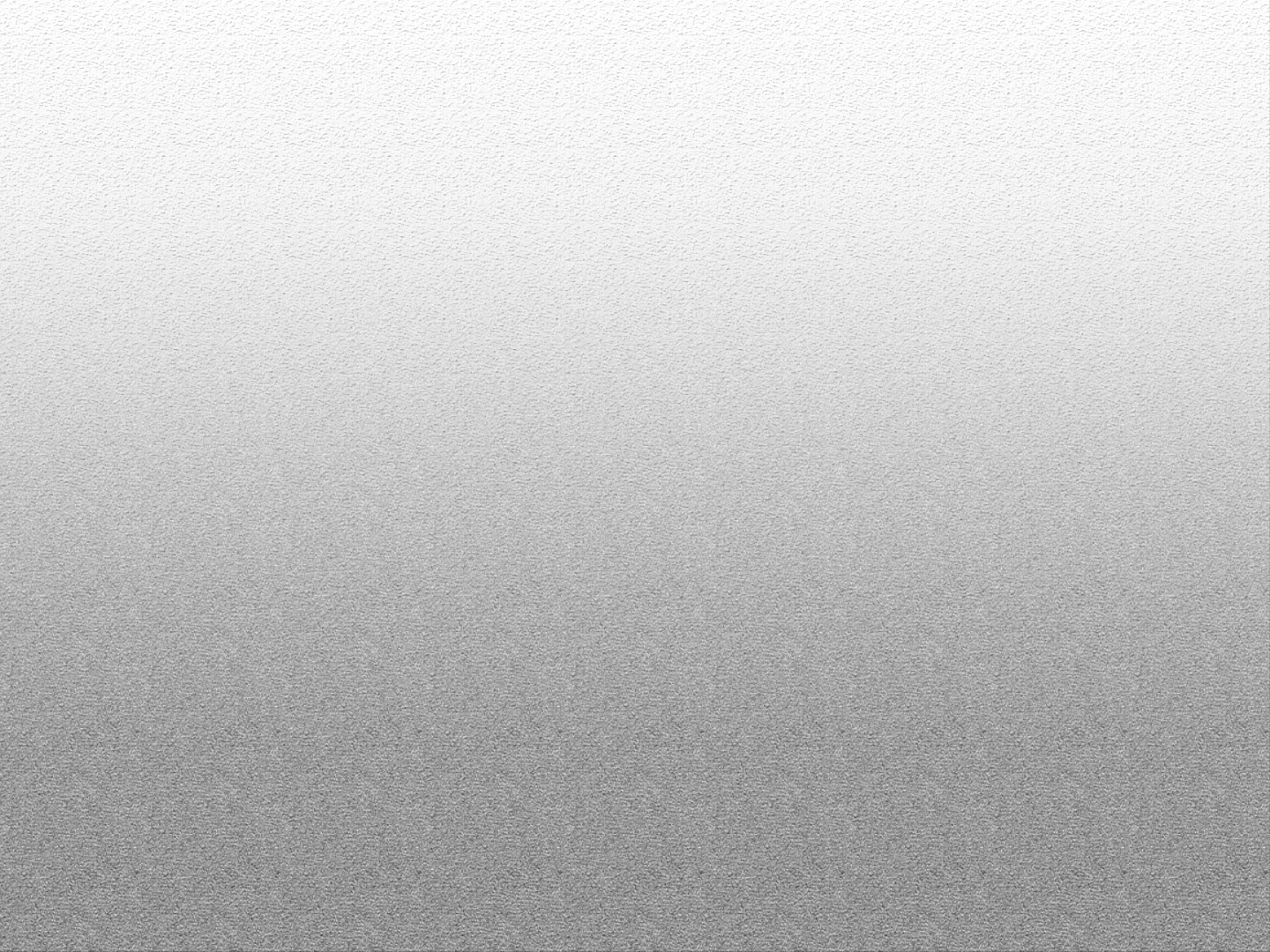 